INDICAÇÃO Nº 1583/2021 Indica ao Poder Executivo Municipal e demais secretarias, que sejam realizadas obras de roçagem, manutenção, placas sinalizadoras, pintura de faixas de rolamento central e lateral, na Estrada Dr. Ernesto de Cillo, em toda sua extensão, principalmente nos cruzamentos com as ruas do Bairro Santa Rita/ Inocoop, haja vista inúmeros acidentes. Excelentíssimo Senhor Prefeito Municipal e Demais Secretarias CompetentesNos termos do Art. 108 do Regimento Interno desta Casa de Leis, dirijo-me a Vossa Excelência para sugerir que, por intermédio dos Setores competentes, sejam realizados os serviços de roçagem, manutenção, limpeza das vias laterais, pintura da faixa central e lateral da pista, placas de sinalização, em toda a extensão da Estrada Dr. Ernesto de Cillo, iniciando-se na rotatória do Santa Rita (rotatória da Romi Isetta) e finalizando na entrada da Usina Cillo. Que seja ainda dado uma atenção especial no cruzamento  com a Rua Virginia Bettin Defavari, onde neste mês dois acidentes ocorreram neste local,  inclusive com vítima fatal. Percorrendo toda a estrada, notamos grande mato alto em suas laterais o que dificulta a visão de todos os motoristas que vão adentrar na estrada de Cillo, causando dificuldade nesta manobra. A dificuldade desta manobra é observada durante o dia e piora ainda mais no período noturno. Não existem placas de sinalização para que motorista tenham uma atenção maior. As faixas centrais da pista e laterais já foram apagadas, assim, justifica-se o pedido urgente destas pinturas. Trata-se de uma via de grande fluxo de veículos, por se tratar de uma área com grande número de indústrias e moradores, existência do Distrito Industrial, também faz ligação com a cidade de Nova Odessa, assim necessário essa manutenção de forma urgente.  Trata-se ainda de um pedido de todos os moradores daquela região e que certamente deverá ser atendido, pois a segurança de todo um bairro na questão do transito pode se tornar uma medida preventiva de outros acidentes, inclusive vidas sendo ceifadas. Plenário “Dr. Tancredo Neves”, em 23 de Abril de 2021.Kátia FerrariVereadora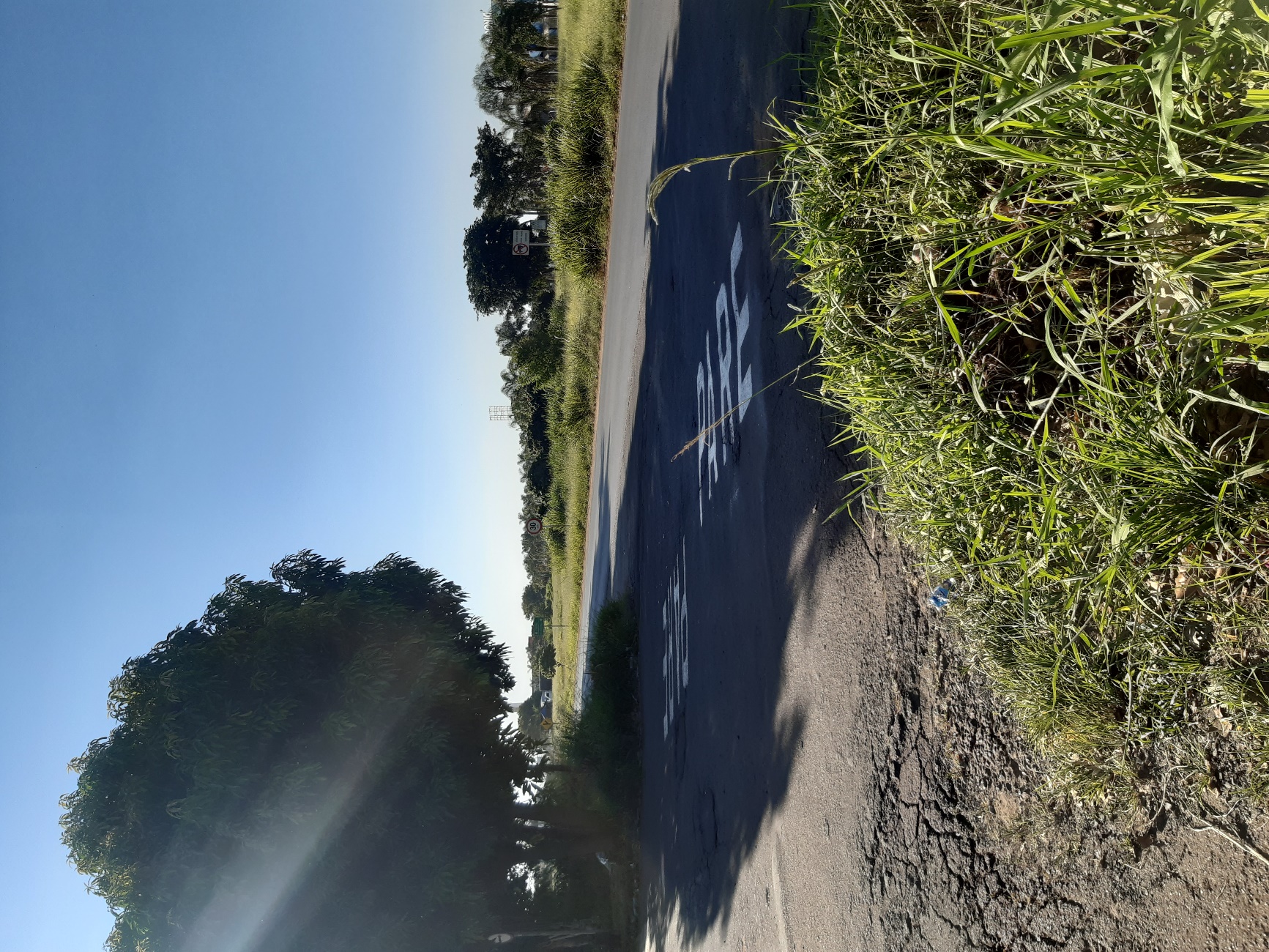 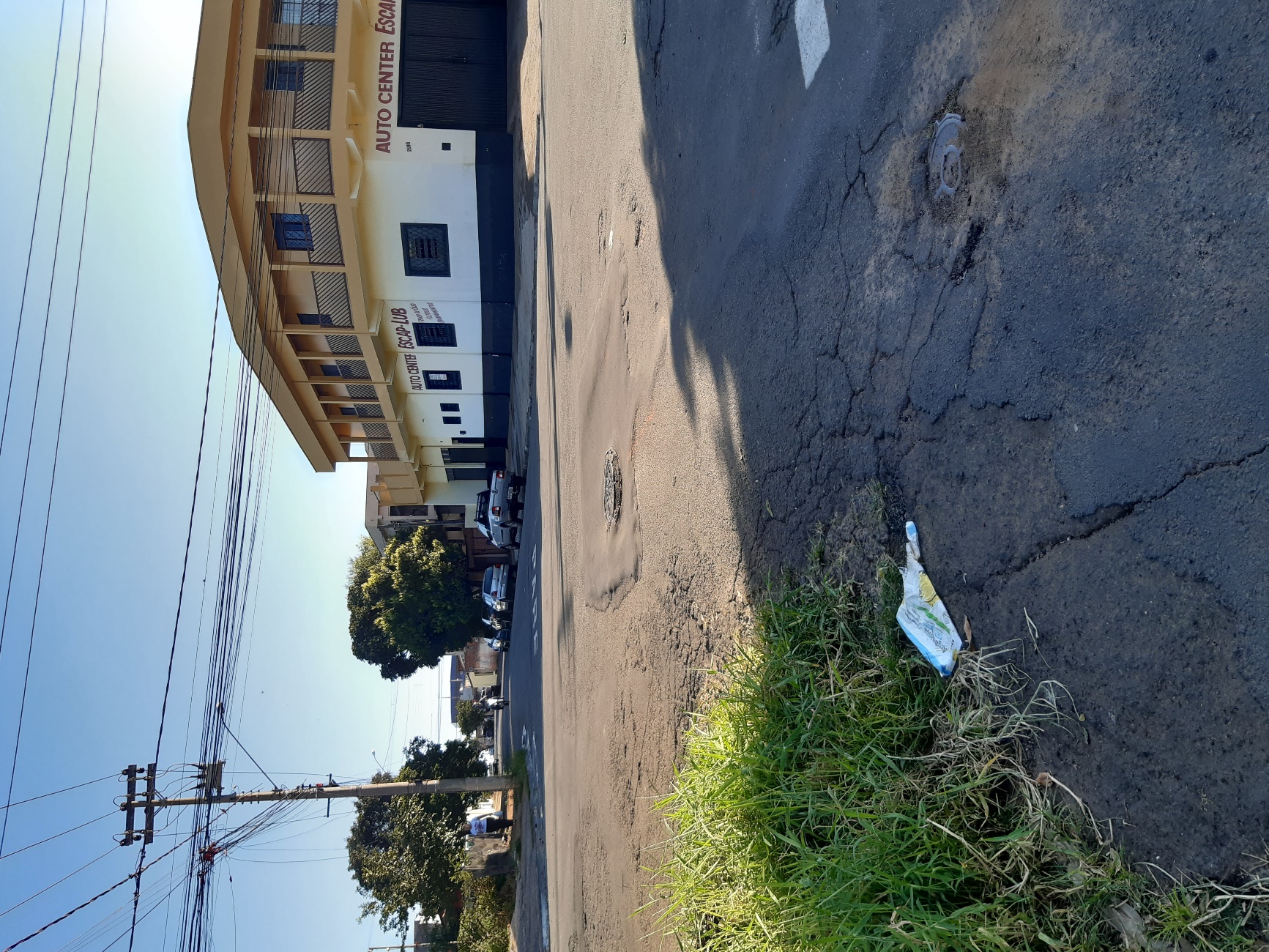 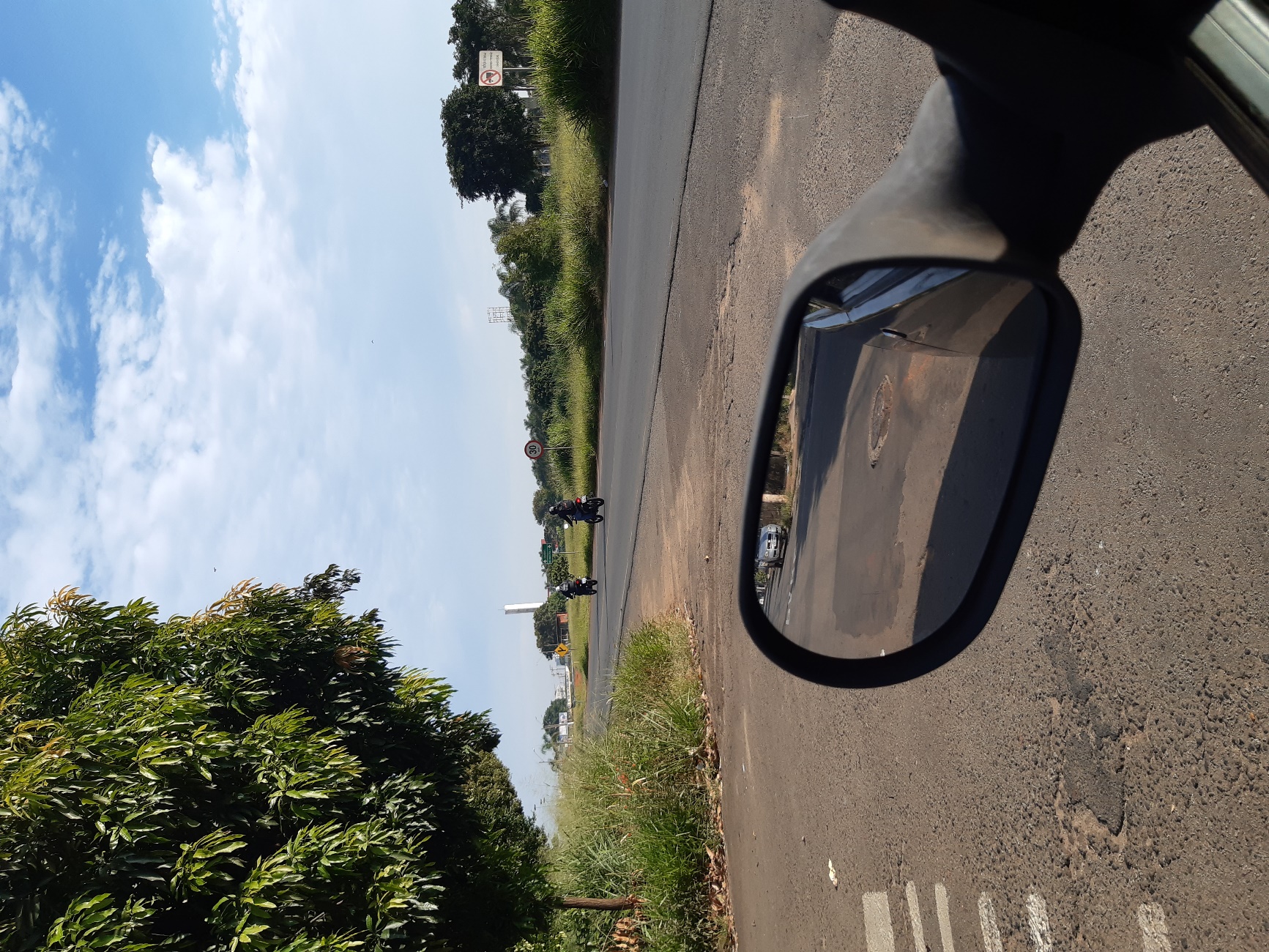 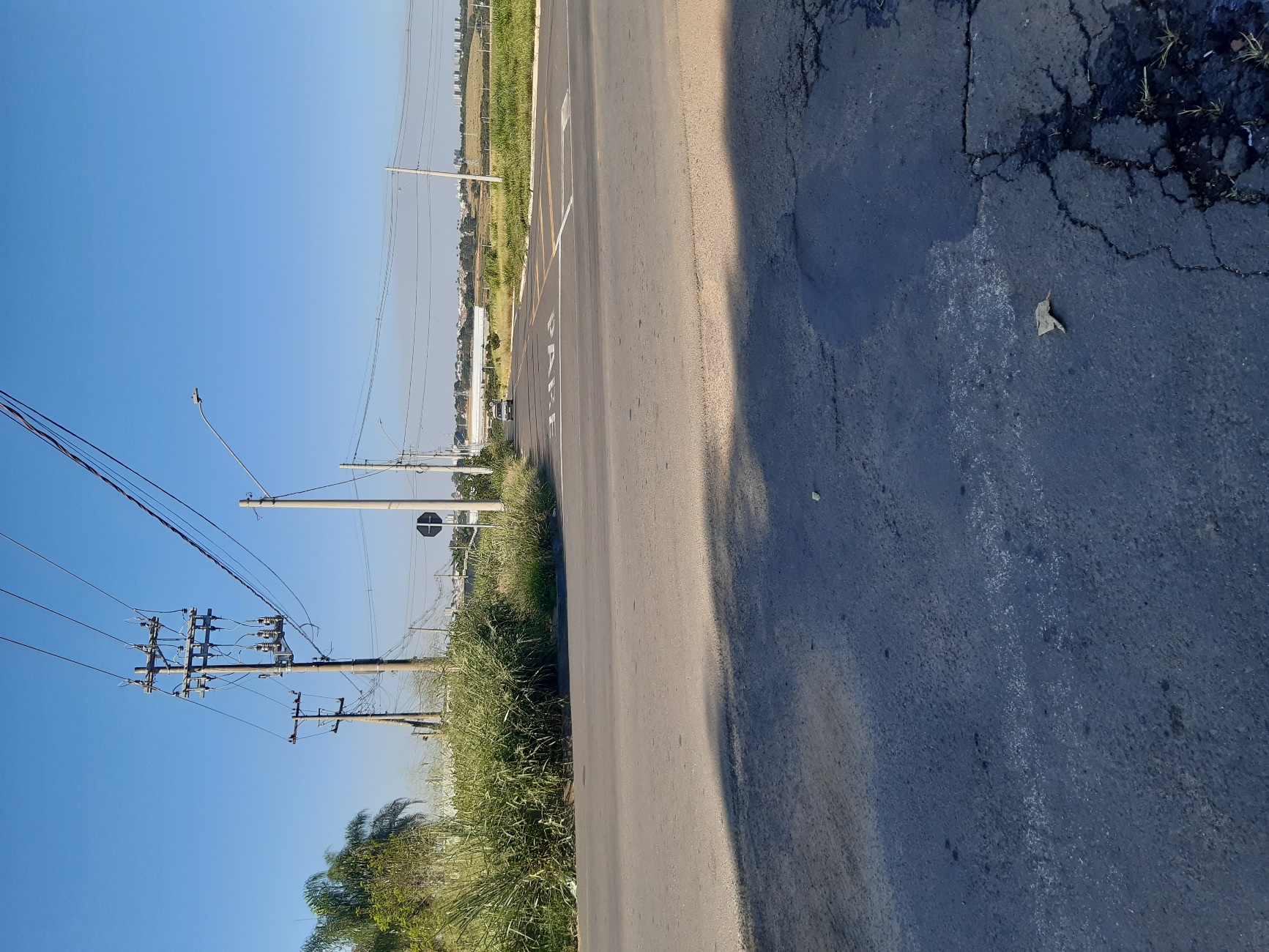 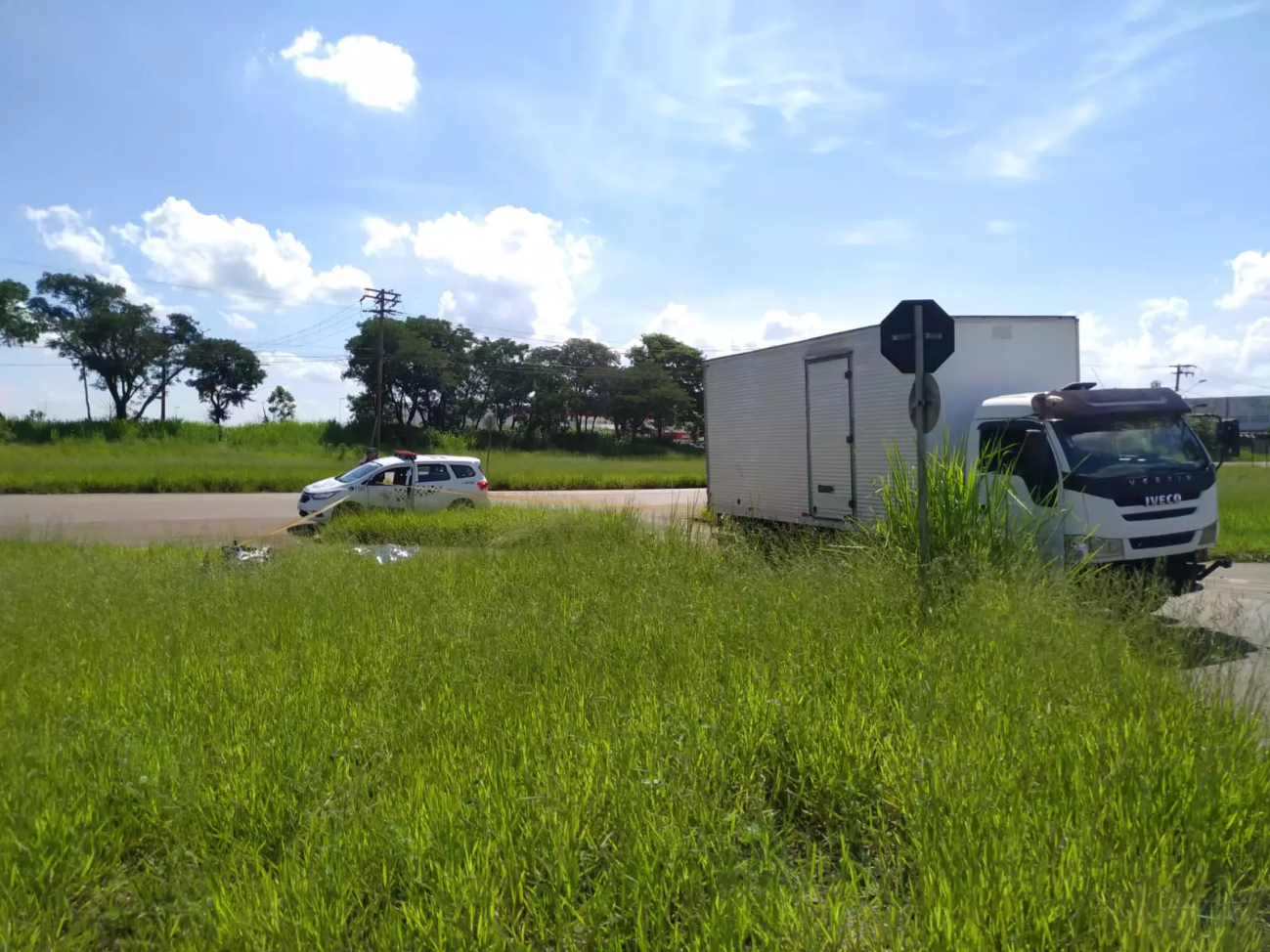 